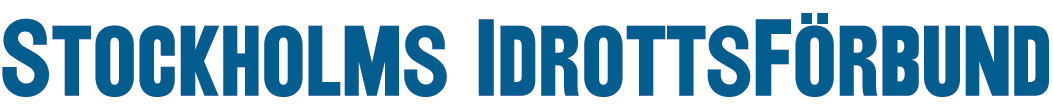 Protokoll från Stockholms Idrottsförbunds Extra Distriktsidrottsstämma 2019	Plats:		Clarion Hotel Skanstull	Datum:		2019-12-02	Tid:		18:30-20:00	Närvarande:	Enligt bilaga 1	VälkomstanförandeStockholms Idrottsförbunds ordförande Helene Hellmark Knutsson hälsar välkommen och lyfter viktiga aktuella frågor för idrottsrörelsen i stockholmsdistriktet samt bjuder in till SDF-ordförandeträff den 3 februari 2020. Distriktsidrottschefen Cinnika Beiming informerar om sammanläggningen mellan Stockholms Idrottsförbund och SISU Idrottsutbildarna Stockholm från och med den 1 januari 2020 samt om idrottens nya ekonomiska stödformer. Urban Dahlberg från valberedningen uppmanade stämmodeltagarna att nominera inför årsmötet. § 1	Fastställande av röstlängd för stämman samt fråga om stämmans behöriga utlysandeMeddelas att kungörelse skett i mejl till SDF:en den 4 juli samt i kallelse till SDF:en den 6 september 2019. 	Stämman beslutar 	att	årsstämman är behörigen utlyst. 	att	fastställa röstlängden omfattande 42 ombud från 33 SDF.

§ 2	Val av stämmofunktionärerOrdförande	Stämman beslutar		att	i enlighet med valberedningens förslag välja Tommy Ohlström som ordförande för stämman 
SekreterareStämman beslutar	att	i enlighet med valberedningens förslag välja Cinnika Beiming som sekreterare för stämman Två protokolljusterare att jämte ordförande justera stämmans protokoll	Stämman beslutar	att	välja Torkel Hansson, Stockholms Skidförbund och Hermine Dahlerus, Stockholms Innebandyförbund att jämte stämmans ordförande justera stämmoprotokollet,
erforderligt antal rösträknare	Stämman beslutar	att	välja Helen Alpstig och Catharina Conrad till rösträknare.Redaktionskommitté	Stämman beslutar	att	välja Mathias Tegnér och Doris Högne Rydheim, distriktsstyrelsen, Lars Ekholmer, Stockholm Fotbollförbund och Charlotta Bernervall, Stockholms Basketdistriktförbund till redaktionskommitté.
§ 3	Fastställande av föredragningslista	Stämman beslutar 	att	godkänna den föreslagna föredragningslistan.
§ 4	Behandling av styrelsens förslagNy modell för fördelningen av SDF-stödet 	Doris Högne Rydheim och Mathias Tegnér, styrelsens föredragande, presenterar förslaget till beslut. Deltar i diskussionen gör Bo Berglund, Östra Roddistriktsförbundet, Hans Hayenhjelm, Stockholms Kanotförbund, Mattias Hjelmberg, Stockholms Innebandyförbund, Björn Johansson, Stockholms Base-och softbollförbund, Karin Moberg, Stockholms Skidförbund, Johan Storåkers, Stockholms Friidrottsförbund, Christer Grunder, Stockholms Gång- och Vandringsförbund, Björn Hårdstedt, Stockholms Flygsportförbund och Helene Hellmark Knutsson, distriktsstyrelsen. Mattias Hjelmberg, Stockholms Innebandyförbund, frågar vad som avses under ramarna angående Parasporten. Styrelsens föredragande Mathias Tegnér föreslår en ändring i styrelsens förslag under ramarnas tredje punkt som innebär att ordet Parasport ersätts med Parasportsförbundet.  Hans Hayenhjelm, Stockholms Kanotförbund, lyfter en önskan om att stödet betalas ut tidigare på året. Styrelsens föredragande Doris Högne Rydheim påpekar att det inte går att betala ut stödet förrän Region Stockholm har beslutat om verksamhetsstödet till idrottsrörelsen i länet. Frågan noteras i protokollet.Mötesordföranden konstaterar att det föreligger ett förslag till beslut och det är det utskickade förslaget med revideringen att ändra ordet Parasport till Parasportsförbundet. 	Stämman beslutar	att	besluta ny fördelningsmodell för SDF-stödet med följande:		Principer:SDF-stödet fortsätter att vara ett organisationsstöd för att upprätthålla idrottens regionala demokratiska organisation.Stödet ska vara enkelt att förstå, administrera och redovisa. Stödet ska vara förutsägbart och stabilt.			Ramar:SDF:en delas in i intervaller utifrån omfattning/storlek på målgruppen Barn och ungdomar.Fastställd nivå på tilldelat belopp läggs fast för två år, dvs. för 2020–2021, 2022-2023 osv.Parasportsförbundet ges även fortsättningsvis en särställning, med en bidragsnivå som beslutas i särskild ordning. Samtliga SDF har rätt till ett grundläggande stöd som samtidigt utgör den lägsta nivån för intervallerna.Från 2021 kommer Stockholms Idrottsförbund att följa upp respektive SDF att de har representation av både män och kvinnor i styrelse och valberedning.	att	distriktsstyrelsen ges i uppdrag att besluta om regelverk för den nya fördelningsmodellen. 		att	distriktsstyrelsen ges i uppdrag att besluta om något eller några SDF som till följd av dessa förändringar erhåller ett betydligt lägre stöd 2020 och 2021 än året innan, ska erhålla ett något större stöd som en övergångslösning för stödet år 2020, vilket justeras inom systemet. § 5	AvslutningHelene Hellmark Knutsson tackar Tommy Ohlström för en väl genomförd stämma och avslutar densamma. 	Mötesordförande:		Vid protokollet:


Tommy Ohlström		Cinnika BeimingJusteras:	



Torkel Hansson		Hermine Dahlerus